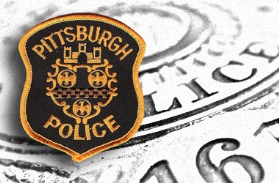 The City of Pittsburgh is proud to announce that the Pittsburgh Bureau of Police will be offering an opportunity for students of the Allderdice High School community to receive firsthand knowledge about the roles and responsibilities of being a Pittsburgh Police officer.  The Pittsburgh Bureau of Police Student Police Academy (SPA) will be bringing the police and members of the Allderdice student community closer together in a setting that will offer dialogue, discussion and experiences of what policing and its training is all about!  Students will receive two and a half hours of training each Tuesday after school beginning Tuesday, February 2, 2016 for 15 weeks in many of the various and exciting functions of law enforcement.  They’ll experience some of the highlights of police training and will be exposed to the operations of the police bureau.  Student will be taught the basics of criminal law, search and seizure, patrol tactics and many other subjects.  They’ll learn about the processing of a crime scene, how police canines are used, and will be exposed to many of the specialty police units. SPA participants will meet and talk with many of the street officers that they see on the streets every day, as well as members of the command staff and training staff that serves them.  All this will take place in the safe and entertaining training environment at your Brashear High School!Instructors will be law enforcement professionals who teach both veteran and recruit police officers.  Students will leave this training with a greater understanding of the job police are required to do and with an increased ability to see how the police serve the community, how they can assist in improving their own communities and most importantly get to know the men and women behind the badge on a more personal basis!  This program is not an accredited certification course to become a sworn police officer.Class size will be limited to 25 students.Registration extended! Registration ends January 28, 2016!For more information on the City of Pittsburgh Student Police Academy, please contact Sergeant Eric Kroll at eric.kroll@pittsburghpa.gov or John Tokarski at 412-255-2117 or john.tokarski@pittsburghpa.gov